Önéletrajz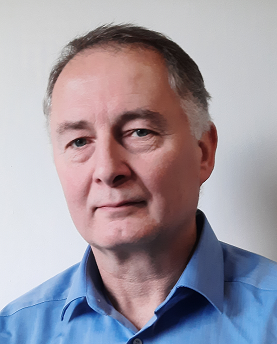 Személyi adatokNév:	Forgács LászlóCím:	2117 Isaszeg Alkotmány utca 48Mobil:	(20) 9604996E-mail:	laszlo@forgacslaszlo.huWeblap:	www.forgacslaszlo.huSzületés ideje:	1969. március 18.Munkahelyek2009 – 2022 : Eagle Industry Hungary Kft.Munkakör : folyamat mérnökFeladatok :Aktuátor gyártási folyamatok felügyelete, hibaelhárítás. Gyártási paraméterek meghatározása, beállítási utasítási lapok, munkautasítások készítése, gépbeállítók képzése.Új gyártósorok vagy meglévő sorok módosításának specifikálása. Az új vagy módosított sor gyártásba vezetésének menedzselése (terv zsürik a gyártónál, a gép építés ellenőrzése, próbagyártások levezénylése, stb.).Termelékenység javítási és minőség javítási fejlesztések végrehajtása.Termékfejlesztéshez kapcsolódó illetve gyárthatósági kísérletek megtervezése, végrehajtása, kiértékelése és az eredmények prezentálása a termékfejlesztés és a menedzsment felé.A gyártósori adatok gyűjtésének és feldolgozásának specifikálása. Egyszerűbb adatfeldolgozó szoftverek írása.A vállalati szintű SCADA rendszer fejlesztésének támogatása. Hibajavítások menedzselése, a módosítások élesítés előtti tesztelése, új funkciók specifikálása.2003 - 2008 : EMT Hungária Kft. (Lemezalakítás, sajtolás)Munkakör : technológusFeladatok :Gyártás áttelepítési projektek koordinálása a magyarországi leányvállalaton belül, együttműködve a francia projektvezetőkkel.A teljes technológiai dokumentáció elkészítése illetve karbantartása.A minőségbiztosítási rendszer termékbevezetési folyamatának menedzselése, ennek prezentálása a vevői és rendszerauditokon.Termelékenységjavítási fejlesztések végrehajtása.1999-2003 : GE Hungary Rt., Autólámpa fejlesztésMunkakör : fejlesztő mérnökFeladatok :A D2 autólámpa műanyag fejének megtervezése, a prototipus gyártás menedzselése, a beszállítók sorozatgyártásra történő felkészülésének felügyelete, a benyújtott elsőminták jóváhagyása.A D2 lámpa konstrukciós dokumentációjának elkészítése, a dokumentáció frissítése a termék és a technológiai kisérletek alapján.Mechanikai és hőtani végeselemes analízisek végzése a D2 lámpa konstrukciójának javítása érdekében.Six Sigma eszközök alkalmazása a folyamat és termékfejlesztési feladatok végrehajtása során (Minősítésem : green belt).1996-1998 : LEHEL Hűtőgépgyár Kft., Jászberény (Electrolux csoport tagja)Munkakör: Termékfejlesztő mérnökFeladatok:Részvétel egy dániai fagyasztóládagyár Jászberénybe telepítésének projektjében. Támogatás a dán termelésirányítási rendszerben lévő műszaki alapadatok átmozgatásához a Jászberényben működő rendszerbe.Kereskedelmi fagyasztóládák kifejlesztése, melyeket ugyanazon a szerelősoron  lehet gyártani, mint a háztartási készülékeket.1993-1996 : Kontavill Rt., Szentes (Legrand csoport tagja)Munkakör: SzerszámtervezőFeladatok:   Lemezalakító sorozatszerszámok  és mechanikus vezérlésű automata esztergák szerszámozásának tervezése.Iskola :Egyetem: 1988-1993 Budapesti Műszaki Egyetem Gépészmérnöki kar, Gépipari technológia szakDiploma minősítése: KiválóKészségekAngol középfokú állami nyelvvizsga. (Aktív, kommunikációs szintű nyelvtudás.)Programozás: HTML és CSS magas szintű ismerete.  Javascript, PHP, Java és Excel makrók írása (Visual Basic) alapszinten.Irodai szoftverek: Microsoft Office, levelező rendszer, stb.Számítógépes tervezőrendszerek : Autocad az EMT-nél, Solidworks a GE-nél, Pro-Engineer a Kontavill-nél (szükség esetén frissítendő)SAP: anyagtörzs, darabjegyzék és műveletterv létrehozása